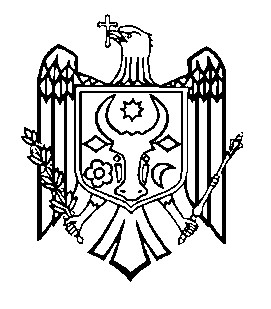 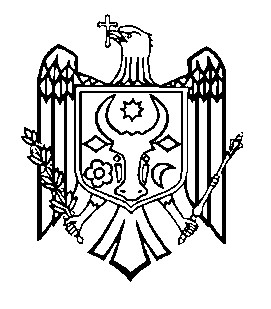 GUVERNUL  REPUBLICII  MOLDOVA HOTĂRÂRE nr. ____ din                                        2021 Chișinău Cu privire la aprobarea proiectului de lege pentru modificarea  Legii nr. 130/2012 privind regimul armelor și al munițiilor  cu destinație civilă ------------------------------------------------------------ Guvernul HOTĂRĂȘTE: Se aprobă și se prezintă Parlamentului spre examinare proiectul de lege pentru modificarea Legii nr. 130/2012 privind regimul armelor și al munițiilor cu destinație civilă. 	Prim-ministru 	 	 	                               Natalia GAVRILIȚA	 	 Contrasemnează: 	Ministrul Afacerilor Interne 	                      	                    Ana REVENCO	Ministrul Justiției  	 	                                          Sergiu LITVINENCO 	 	 	 Vizează:  Secretar general al Guvernului  	 	 	 	 Aprobată în şedinţa Guvernului din Proiect  PARLAMENTUL REPUBLICII MOLDOVA LEGE pentru modificarea Legii nr. 130/2012 privind regimul armelor  și al munițiilor cu destinație civilă Parlamentul adoptă prezenta lege organică. Articolul I. – Legea nr. 130/2012 privind regimul armelor și al munițiilor cu destinație civilă (Monitorul Oficial al Republicii Moldova, 2012, nr. 222–227, art. 721), cu modificările ulterioare, se modifică după cum urmează: 1. La articolul  2: noțiunea „armă” va avea următorul cuprins: „armă – obiect sau dispozitiv prevăzut în categoriile din anexa nr. 1, conceput sau adaptat, prin care alice, gloanțe ori alte proiectile sau substanțe nocive, indiferent de starea de agregare, pot fi proiectate prin presiune explozivă, gazoasă sau atmosferică, ori cu alți agenți propulsori”; noțiunea „armă albă” va avea următorul cuprins:  „armă albă – obiect sau dispozitiv destinat constructiv pentru folosirea împotriva persoanelor prin acțiunea directă a utilizatorului, cum ar fi: cuțitul de vânătoare și de supraviețuire, cu lama având un singur tăiș, fixată în mâner prevăzut cu gardă, cu lungimea lamei peste 90 mm și grosimea peste 2,6 mm; baioneta, cu lama fixată în mâner prevăzut cu gardă, dotată cu dispozitiv pentru cuplarea la țeava armei, cu lungimea lamei peste 150 mm și grosimea peste 4 mm; cuțitul militar, pumnalul, stiletul, cu lama având tăiș dublu, fixată în mâner prevăzut cu gardă, cu lungimea lamei peste 150 mm și grosimea peste 4 mm; sabia, spada, floreta alte arme similare, cu lama având tăiș dublu sau simplu, fixată în mâner prevăzut cu gardă, cu lungimea lamei peste 500 mm și grosimea peste 4 mm; boxul din metal sau alt material dur, cu orificii pentru degete; buzdugan, măciuca sau chisteni, cu sau fără mâner, alcătuit din piesa (greutatea) de lovire din material dur și din lanț sau altă conexiune flexibilă; alte tipuri de cuțite, spade și pumnale: macete, florete, șișuri etc care se încadrează în condiții tehnice generale la tăiș, lamă, mâner, limitator al mânerului din prezenta noțiune.  Noțiunea de armă albă din prezenta lege nu include cuțite pliabile, cele de bucătărie și de turism cu lungimea lamei sub 105 mm și grosimea sub 3,5 mm”; noțiunea „fabricare ilicită de arme de foc” va avea următorul cuprins: „fabricare ilicită de arme de foc – fabricare sau montare fără înregistrare a armelor de foc, a pieselor și a munițiilor din componente esențiale traficate ilicit sau produse industrial ori artizanal, fără autorizație eliberată de către autoritatea competentă a statului în care are loc fabricarea sau asamblarea fără înregistrare sau marcare a armelor de foc asamblate la data fabricării lor în conformitate cu cerințele stabilite”; noțiunea „marcaj” va avea următorul cuprins: „marcaj – totalitatea elementelor seriei, codului, simbolului industriale, aplicate pe suprafața metalului armei prin gravare sau imprimare mecanică, laser sau  electrochimică, la adâncimea de cel puțin 0,076 mm”; după noţiunea de „marcaj" se completează cu noţiunea „marcaj de trasabilitate" cu următorul cuprins:„marcaj de trasabilitate - cod simbolic constituit din 2 litere majuscule -MD şi ultimele două cifre ale anului în care s-a importat sau exportat arma, s-a introdus în ţară sau s-a scos din ţară arma cu îndeplinirea procedurii de transfer, care se imprimă suplimentar şi în mod special pe suprafaţa metalului armei, doar în cazul în care nu dispune de acest marcaj, pentru urmărirea şi identificarea armelor letale şi neletale supuse autorizării transferate de pe teritoriul Republicii Moldova către un alt stat sau invers, introduse definitiv pe teritoriul Republicii Moldova sau scoase definitiv de pe teritoriul Republica Moldova;";noțiunea „modificare ilicită a construcției armelor” va avea următorul cuprins: „modificare ilicită a construcției armelor – schimbare sau transformare, fără autorizația corespunzătoare sau cu încălcarea procedurii stabilite, a pieselor sau componentelor esențiale ale armei, care creează posibilitatea utilizării armei în alte scopuri decât cele prevăzute de producător, cum sunt: retezarea până la lungimea sub 500 mm a țevilor la armele lungi; adaptarea armelor pentru montarea dispozitivelor pentru reducerea zgomotului provocat de tragere; modificarea mecanismului de dare a focului pentru efectuarea de trageri în serii; modificarea construcției armelor cu pat rabatabil, încât să fie posibilă efectuarea tragerilor când acesta este strâns; înlocuirea sau modificarea percutorului, ghearei extractoare și a peretelui frontal al închizătorului; înlocuirea țevii sau modificarea canalului țevii. Realizarea altor acțiuni în privința armelor, cum ar fi: ungerea sau curățarea acesteia, reglarea și/sau înlocuirea mânerului, cătării față sau cătării spate, plăcilor mânerului, ulucului, patului sau arcului de siguranță sau celor similare întreprinse în privința armelor de foc funcționale nu reprezintă încălcări în condițiile legii”;  la noțiunea „operațiune cu arme și muniții”, după textul „și distrugere a armelor și a munițiilor, ” se introduce textul „supuse autorizării sau declarării, precum și”; după noțiunea „piesă de armă de foc” se introduce următoarea noțiune: „portul armei – mișcarea temporară a armei gata de aplicare imediată”; noțiunea „trafic ilicit cu arme de foc și cu muniții aferente” va avea următorul cuprins: „trafic ilicit cu arme de foc și cu muniții – obținere, achiziționare, vânzare, livrare, transportare, transmitere, trecere, mutare sau transfer ale armelor de foc, ale pieselor sau ale munițiilor din sau prin teritoriul unui stat către teritoriul altui stat, dacă oricare dintre statele respective nu autorizează operațiunile conform procedurilor stabilite sau dacă armele de foc asamblate nu sunt marcate potrivit cerințelor”; după noțiunea „trafic ilicit cu arme de foc și cu muniții aferente” se introduc următoarele noțiuni:  „transportarea armei – mișcare temporară a armei aflată în starea în care nu este posibilă aplicarea imediată, și anume: descărcată, pliată sau neasamblată”;  urmărire – cu următorul cuprins „măsuri de detectare, investigare și analizare a fabricării ilicite și a traficului ilicit întreprinse de autoritățile competente pe teritoriul Republicii Moldova pentru monitorizarea circulației armelor supuse autorizării și/sau declarației, precum și a componentelor esențiale, pieselor armelor de foc și munițiilor”; după noțiunea „arme civile” se introduc următoarele noțiuni:  „arme cu dubla utilizare – arme de foc, destinate uzului civil, care sunt achiziționate și se află în dotarea organelor de apărare națională, securitate a statului, ordine și securitate publică, cu excepția armelor destinate uzului militar”; arme decriminalizate  – sunt considerate retrase din circulația ilegală armele în stare tehnică bună predate autorităților competente în mod voluntar sau confiscate, armele anterior depozitate ilegal, după ce au pierdut statutul de mijloace de probă”; la noțiunea „armă de autoapărare”, după textul „(cu excepția armei cu aer comprimat” se introduce textul: „și armei cu cartușe de tip Flaubert)”; noțiunea „armă de aruncare” va avea următorul cuprins: „armă de aruncare – armă destinată pentru lovirea cu proiectile a obiectivelor la distanță, folosind pentru orientarea mișcării forța musculară a omului sau forța dispozitivelor special adaptate, cum sunt: arbaleta sau arcul”; noțiunea „armă de dezactivată” va avea următorul cuprins: „armă dezactivată – armă definitiv nefuncțională ca urmare a modificării și transformării ireversibile de către armurieri licențiați prin găurirea țevii sau cilindrului, eliminarea peretelui închizătorului, găurirea tubului de cartuș, eliminarea încărcăturilor de cartuș și capsulă, care exclud posibilitatea efectuării tragerilor, a asamblării din piesele sale a armelor de foc modificate, precum și restabilirea calităților inițiale”; după noțiunea „armă cu aer comprimat sau cu gaze sub presiune (pneumatice)” se introduce următoarea noțiune:  „replici de arme tip airsoft – replici de arme care pentru aruncarea proiectilului folosesc propulsia aerului comprimat sau gazelor sub presiune sau propulsia electrică sau manuală care pune în funcțiune pistonul cu arc”; după noțiunea „armă cu gaze” se introduce următoarea noțiune:  „armă cu cartușe de tip Flaubert – armă neletală, cu țeava lisă sau ghintuită, care utilizează pentru trageri cartușe de tip Flaubert, ce sunt constituite din proiectil, tub cu substanță de inițiere în flanșă, și aruncă proiectilul utilizând energia arderii substanței de inițiere a capsei sau cantității neînsemnate de pulbere”; noțiunea „sportiv și antrenor de tir” va avea următorul cuprins: „sportiv și antrenor de tir sportiv – persoane care dețin legitimație de membru al organizațiilor naționale sau internaționale de tir sportiv, precum și persoane fizice care dețin certificat de antrenor de tir”; după noțiunea „pașaport pentru arme de foc” se introduce următoarea noțiune:  „certificat de antrenor de tir  – document emis persoanei fizice, care confirmă faptul că aceasta deține cunoștințele și experiența necesare pentru antrenamentele de tir”; după noțiunea „certificat de deținător” se introduc următoarele noțiuni: „certificat de evaluator în domeniul armelor – document emis persoanelor fizice, care confirmă faptul că persoanele dețin cunoștințele și experiența necesare pentru evaluarea costului armelor conform legislației Republicii Moldova; certificat de maistru armurier – document eliberat persoanelor fizice, care dovedește faptul că acestea dețin cunoștințele și experiența necesare pentru reparația și examinarea tehnică a armelor”.   La articolul 3 alineatul (3) litera c), cuvintele „examinarea balistică” se substituie cu cuvintele „constatarea tehnico-științifică balistică, examinarea tehnică periodică, marcarea de trasabilitate,”; litera f) se abrogă. Articolul 4 se completează cu alineatul (15) cu următorul cuprins: „(15) Armele decriminalizate pot fi transferate pentru vânzare comercială în conformitate cu prezenta lege către magazinele de arme sau prin intermediul armurierilor autorizați să efectueze operațiuni cu arme și muniții, după trecerea examinării tehnice și înregistrare la autoritățile competente.”; La articolul 5:  alineatul (2) se completează cu textul „ , cu excepția cuțitelor de vânătoare ce pot fi purtate numai pe terenurile destinate vânatului pentru care este autorizat”; alineatul (6) se abrogă; la alineatul (7): litera b) se abrogă; litera h)  va avea următorul cuprins: „h) este interzis, până la acreditarea laboratorului de încercări independent și competent, importul armelor letale și neletale supuse autorizării, precum și al munițiilor care nu dispun de marcaj al stațiunilor de încercări ale țărilor membre ale Comisiei Internaționale Permanente pentru încercarea armelor și a munițiilor (CIP) sau ale Institutului American de arme sportive și producători de muniții (SAAMI), recunoscute în Republica Moldova, sau de certificate de conformitate emise în țările cu care Republica Moldova a semnat acord de recunoaștere reciprocă a rezultatelor certificării sau ale încercărilor.”; La articolul 7:alineatul (1), litera c) textul „dispun de condiții pentru asigurarea securității și integrității armelor și a munițiilor” se substituie cu textul „declară în scris pe propria răspundere că dispun de seif metalic întărit în podea sau perete, precum și de condiții pentru asigurarea securității și integrității armelor și a munițiilor;”la alineatul (5), textul „legislaţiei privind contenciosul administrative”  se substituie cu textul „Codului administrativ "; La articolul 8: alineatul (2) se abrogă; alineatul (1) devine alineat unic. Articolul 12 va avea următorul cuprins: „Articolul 12. Cantitatea de arme pentru care se poate acorda dreptul de procurare și de deținere Persoanele care întrunesc condițiile prevăzute la art. 7 alin. (1) și nu sunt în situațiile specificate la alin. (2) al articolului menționat pot fi autorizate să procure și să dețină arme după cum urmează: cel mult 12 arme de foc; număr nelimitat de arme pentru colecționarii de arme, cu respectarea regulilor de securitate prevăzute în prezenta lege.” La articolul 13 alineatul (2), litera c) se completează cu textul „ , dar numărul total de muniții deținute în același timp să nu depășească 3 000 de cartușe”. La articolul 18 alineatul (7), textul „legislaţia cu privire la contenciosul administrativ" se substituie cu textul „Codul administrativ";La articolul 19 alineatul (10), textul „legislaţia cu privire la contenciosul administrativ" se substituie cu textul „Codului administrativ";La articolul 25, alineatul (2) va avea următorul cuprins: „(2) Armele scurte și lungi cu aer sau gaz comprimat (pneumatice), armele cu cartuș de tip Flaubert destinate agrementului și tirului sportiv, marcatoarele de paintball, replicile de arme tip airsoft, precum și arbaletele și arcurile destinate tirului sportiv pot fi folosite în spații delimitate care nu sunt accesibile publicului sau în spații special amenajate pentru a nu pune în pericol integritatea corporală, viața sau sănătatea persoanelor.” Articolul 30: la alineatul (1), după cuvintele „Ministerului Afacerilor Externe și Integrării Europene” se introduc cuvintele „și Serviciului de Protecție și Pază de Stat al Republicii Moldova”;  la alineatul (3), după cuvintele „arme de autoapărare” se introduc cuvintele „și muniții aferente”. Articolul 43 se completează cu alineatul (5) cu următorul cuprins: „(5) Se interzice portul și folosirea în afara orelor de program a armelor din dotare de către persoanele angajate în organizațiile specializate în activități de pază.” Articolul 48:la alineatul (1) litera c), cuvântul „armele" se exclude; la alineatul (2):se completează cu litera a1) cu următorul cuprins:„a1) au fost supuse marcării de trasabilitate;”la litera c), cuvântul „armele" se exclude. După articolul 51 se completează cu articolul 511 cu următorul cuprins:„Articolul 511. Marcarea de trasabilitate	(1) Armurierii licențiați în domeniul importului şi comercializării armelor au obligația să supună marcării de trasabilitate armele importate, precum şi cele care urmează să fi exportate, în cazul în care acestea nu dispun de acest marcaj.Persoanele prevăzute la art.21 au obligația să supună marcării de trasabilitate armele introduse pe teritoriul Republicii Moldova pentru autorizarea dreptului de deținere sau, după caz, de port şi de folosire a acestora.Persoanele prevăzute la art.28 alin.(l) au obligația să supună marcării de trasabilitate armele, care urmează să fie scoase de pe teritoriul Republicii Moldova, numai prin intermediul armurierilor licențiați în domeniul importului şi comercializării lor, în cazul în care acestea nu dispun de acest marcaj.Marcarea de trasabilitate a armelor prevăzută la alin.(l), (2) şi (3) se efectuează de către organul de poliție de nivel central abilitat cu atribuții de efectuare a examinării balistice. Efectuarea marcării de trasabilitate a armelor se atestă prin proces-verbal - pentru persoane juridice şi certificat - pentru persoane fizice.Condițiile, procedura de aplicare a marcajului de trasabilitate se stabilesc prin normele aprobate de Guvern.Autoritatea indicată la alin.(4) are obligația de a ține evidența marcării de trasabilitate a armelor într-un registru care se înregistrează la organul de poliție de nivel central abilitat cu atribuții de supraveghere şi control a armelor, precum şi de a introduce aceste date în Sistemul informațional automatizat „Registrul de stat al armelor".Evidenţa care se ţine în registrele prevăzute la alin.(6) se face după criteriile elementelor stabilite prin normele aprobate de Guvern.Registrele prevăzute la alin.(6) se păstrează timp de 10 ani la organul de poliţie de nivel central abilitat cu atribuţii de efectuare a examinării balistice, după care se depun spre arhivare la organul de poliţie de nivel central abilitat cu atribuţii de supraveghere şi control a armelor.In situaţia în care organul de poliţie de nivel central abilitat cu atribuţii de efectuare a examinării balistice încetează să efectueze marcarea de trasabilitate a armelor, registrele prevăzute la alin.(6) se depun la organul de poliţie de nivel central abilitat cu atribuţii de supraveghere şi control a armelor în termen de 10 zile de la încetarea activităţii.Articolul 53:la alineatul (1), după textul „Armurierii licenţiaţi în domeniul reparării armelor" se completează cu textul „şi organul de poliţie de nivel central şi local abilitat cu atribuţii de efectuare a examinării balistice";la alineatul (2), după textul „armurierul licenţiaţi în domeniul reparării armelor" se completează cu textul „şi organul de poliţie de nivel central şi local abilitat cu atribuţii de efectuare a examinării balistice";Articolul 54:la alineatul (1) se completează cu litera e) cu următorul cuprins: „e) autorizează dreptul de procurare, înstrăinare, transportare deţinere, port şi folosire, precum şi de efectuare a operaţiunilor cu arme şi muniţii şi de perfectare a actelor permisive în acest domeniu prin intermediul Registrului de stat al armelor.";se completează cu alineatul 31) cu următorul cuprins:„31) Armurierii care importă şi comercializează arme şi muniţii au obligaţia de a introduce în Registrul de stat al armelor toate datele privind operaţiunile cu arme şi muniţii pe care le-au efectuat.";se completează cu alineatul 32) cu următorul cuprins:,,32) Armurierii care repară arme au obligaţia de a introduce în Registrul de stat al armelor toate datele privind operaţiunile de reparare a armelor pe care le-au efectuat.";se completează cu alineatul 33) cu următorul cuprins:,,33) Persoanele care administrează/gestionează tiruri de trageri au obligaţia de a introduce în Registrul de stat al armelor toate datele privind identificarea persoanelor care au efectuat trageri în tir, precum şi privind armele şi muniţiile utilizate.";se completează cu alineatul 34) cu următorul cuprins:,,34) Persoanele fizice sau juridice autorizate să organizeze cursuri de iniţiere şi pregătire teoretică şi practică pe linie de arme şi muniţii au obligaţia de a introduce în Registrul de stat al armelor toate datele privind certificatele eliberate persoanelor care au frecventat şi absolvit cursuri de instruire teoretică şi practică în domeniul armelor şi muniţiilor.";Articolul 55 se completează cu alineatul (5) cu următorul cuprins: „(5) Prin derogare de la prevederile alin. (1), procedura privind operațiunile cu arme și muniții specificată în prezentul articol nu este aplicată armelor din categoria D, prevăzute în anexa nr.1 la prezenta lege.”; La articolul 57, alineatul (5) se completează cu litera f) cu următorul cuprins:  „f) importul și comercializarea de arme și de muniții prevăzute în Nomenclatorul mărfurilor strategice, fără deținerea autorizației corespunzătoare la Comisia interdepartamentală de control asupra exportului, reexportului, importului și a tranzitului de mărfuri strategice.” La articolul 59 alineatul (5), textul ”din categoria A,” se exclude.Articolul 61 se completează cu alineatul (6) cu următorul cuprins:  „(6) Permisul de procurare, permisul de transport și permisul de transfer, eliberate de serviciul abilitat al Ministerului Afacerilor Interne în vederea desfășurării operațiunilor comerciale de import, export, reexport și tranzit cu arme, muniții aferente și piese/accesorii ale acestora, nu substituie autorizații de import, export, reexport și tranzit eliberate de Agenția Servicii Publice, în baza deciziei Comisiei interdepartamentale de control asupra exportului, reexportului, importului și a tranzitului de mărfuri strategice.” La articolul 66, alineatul (2) va avea următorul cuprins: „(2) Înlocuirea componentelor esențiale și a pieselor armelor de foc ce posedă marcaj unic sub formă de cod alfanumeric sau număr de înregistrare, cum sunt: țeava (cu excepția țevii armelor de vânătoare cu țeavă lisă), manșonul închizător, închizătorul, cilindrul sau cadrul, este realizată pe baza permisului eliberat în modul stabilit de Ministerul Afacerilor de Interne.” La articolul 68 alineatul (4), după cuvintele „tehnico-științifică” se introduce cuvântul „balistică”. La articolul 70, alineatul (5) va avea următorul cuprins: „(5) Armele sunt ridicate în cazul modificării ilicite a construcției acestora, prevăzute în art. 2.” La articolul 71 alineatul (5), textul „legislației cu privire la protecția consumatorilor sau cu privire la petiționare” se substituie cu textul: „codului administrativ sau ale legislației privind protecția consumatorilor”. Se completează cu articolul 711 cu următorul cuprins: „ Articolul 711. Instruirea și atestarea personalului implicat în operațiuni cu arme și muniții Persoana juridică care desfășoară operațiuni cu arme și muniții asigură, din mijloace financiare proprii, condițiile necesare pentru instruirea teoretică și practică a personalului angajat, în scopul desfășurării în siguranță a operațiunilor cu arme și muniții.  Instruirea trebuie să cuprindă cursuri teoretice și practice, după caz, conform programelor de instruire elaborate de centrele specializate de instruire pe domenii de activitate/specialități, coordonate cu Ministerul Afacerilor Interne și aprobate de Ministerul Educației, Culturii și Cercetării, cu eliberarea certificatului de audiere a cursurilor. Instruirea persoanelor fizice implicate în operațiuni cu arme și muniții se efectuează în corespundere cu Regulamentul cu privire la formarea continuă a adulților, aprobat de Guvern. Frecvența, modul de instruire, complexitatea și durata acesteia se aprobă de Guvern, luându-se în considerare nivelul de cunoștințe, experiență și de pregătire pentru atestarea persoanelor. La solicitare, atestarea inițială sau periodică este desfășurată în lipsa cursurilor de instruire, dacă persoana întrunește condițiile prevăzute în art. 7 alin. (1) lit. b ). Centrul specializat de instruire în domeniul armelor și munițiilor, trebuie: să dispună de documente care să demonstreze că este o entitate legal constituită; să dispună de resursele necesare pentru funcționarea corespunzătoare; să fie imparțial; să angajeze personal cu pregătire, instruire, cunoștințe tehnice corespunzătoare și cu experiență necesară de minimum 5 ani pentru îndeplinirea funcțiilor sale; să dețină proceduri și instrucțiuni documentate; să dispună de bază tehnică necesară pentru a-și desfășura activitatea; să prezinte Ministerului Afacerilor Interne, la solicitare, informații și rapoarte privind activitățile desfășurate, inclusiv să comunice datele despre toate certificatele de atestare acordate în domeniul armelor și munițiilor. Atestarea și certificarea specialiștilor în domeniul armelor și munițiilor se efectuează în cadrul comisiilor organizate în incinta centrelor specializate de instruire, în cadrul cărora participă reprezentantul Ministerului Afacerilor Interne care aplică semnătura pe fiecare certificat eliberat în urma atestării. Procesul de atestare și certificare, lista specialităților pentru care se organizează atestarea, modul de recunoaștere a certificatelor de atestare eliberate în alte state, precum și modul de organizare a comisiilor de atestare și componența integrală a acestora se aprobă de Guvern. Pot activa în calitate de maeștri armurieri și antrenori de tir doar persoanele fizice care au fost atestate și certificate în conformitate cu prezenta lege. Maeștrii armurieri și antrenorii de tir certificați își pot desfășura activitatea doar în calitate de angajați în cadrul persoanelor juridice licențiate și/sau autorizate și trebuie să întrunească cerințele prevăzute în prezenta lege pentru angajați în cadrul operatorului licențiat sau tirului autorizat. Certificatul de atestare pentru maistru armurier și antrenor de tir este valabil 5 ani. Certificatul este valabil și în cazul transferării la lucru în cadrul altui angajator sau al activității prin cumul, dacă activitățile şi/sau lucrările desfășurate se încadrează în specializarea expusă în certificatul corespunzător. „(8) Certificatul de atestare pentru maistru armurier sau antrenor de tir este retras de către Ministerul Afacerilor Interne dacă se constată că persoana certificată se află în cel puțin una din situațiile stipulate la art.7 alin.(2) lit. e)–g) sau, după caz, este suspendat dacă se constată că persoana certificată nu mai întrunește condiția prevăzută la art.7 alin.(1) lit. d) sau se află în cel puțin una din situațiile stipulate la art.7 alin.(2) lit. a), b) și/sau d).” Evaluatorii în domeniul armelor și munițiilor pot desfășura activitatea de evaluare în lipsa certificatului de atestarea sau instruire. Doar evaluatorii atestați și certificați, în corespundere cu prezenta lege, pot emite rapoarte oficiale de evaluare ale armelor sau munițiilor la solicitarea autorităților sau instituțiilor publice. Certificatul de atestarea a evaluatorului în domeniul armelor este valabil 5 ani. Se recunosc de către Ministerul Afacerilor Interne documentele care confirmă instruirea și atestarea specialiștilor în domeniul armelor și munițiilor, eliberate de către entitățile specializate a altor state, doar în cazul în care se întrunesc următoarele condiții:  în Republica Moldova nu există centre de instruire specializate în domeniul solicitat care pot efectua recunoașterea documentelor ce confirmă instruirea și atestarea specialiștilor sau centrele existente nu implementează programe corespunzătoare; statele în care se efectuează instruirea și atestarea specialiștilor, aplică standardele internaționale.”  În anexa nr. 1, la categoria C, litera a), textul „0,5 J” se substituie cu textul „3J”; se completează cu literele i), j) și k) cu următorul cuprins: „i) Replici de arme tip airsoft cu propulsie cu aer comprimat care folosesc forța de expansiune a aerului comprimat sau a gazelor sub presiune sau cu propulsie electrică sau manuală ce pune în funcțiune pistonul cu arc pentru aruncarea proiectilului din plastic, cu energia de ieșire la gura țevii mai mare de 4 J, poziția tarifară NM RM 9506 99 900;    j) Arme cu cartușe de tip Flaubert, poziția tarifară NM RM 9303 90 000;  „k) Pistoalele de start folosite în competițiile sportive, precum și muniția aferentă, poziția tarifară NM RM 9303 90 000.”  În anexa nr. 1, la categoria D:  litera a) va avea următorul cuprins: „a) Armele scurte sau lungi cu propulsie cu aer comprimat care, pentru aruncarea proiectilului, folosesc forța de expansiune a aerului comprimat sau a gazelor sub presiune cu energia la gura țevii mai mică de 3 J, poziția tarifară NM RM 9304 00 000”; literele c) și d) se abrogă; se completează cu litera l) cu următorul cuprins: „l) Replici de arme tip airsoft cu propulsie cu aer comprimat care folosesc forța de expansiune a aerului comprimat sau a gazelor sub presiune sau cu propulsie electrică sau manuală care pune în funcțiune pistonul cu arc pentru aruncarea proiectilului din plastic, cu energia de ieșire la gura țevii mai mică de 4 J, poziția tarifară NM RM 9506 99 900.” În anexa nr.2: capitolul I. Persoanelor juridice:se completează cu compartimentul 9 cu următorul cuprins:În anexa nr.2: capitolul II. Persoanelor fizice:se completează cu compartimentul 10 cu următorul cuprins:  Art. II. – Guvernul, în termen de 6 luni de la data intrării în vigoare a prezentei legi: va prezenta Parlamentului propuneri pentru aducerea legislației în vigoare în concordanță cu prezenta lege; va aduce actele sale normative în concordanță cu prezenta lege. PREȘEDINTELE PARLAMENTULUI  Nr.d/oServiciu prestatAct emisTarif, în lei9Efectuarea marcării de trasabilitateProces-verbal100Nr.d/oServiciu prestatAct emisTarif, în lei10Efectuarea marcării de trasabilitateCertificat de efectuare a marcării de trasabilitate100